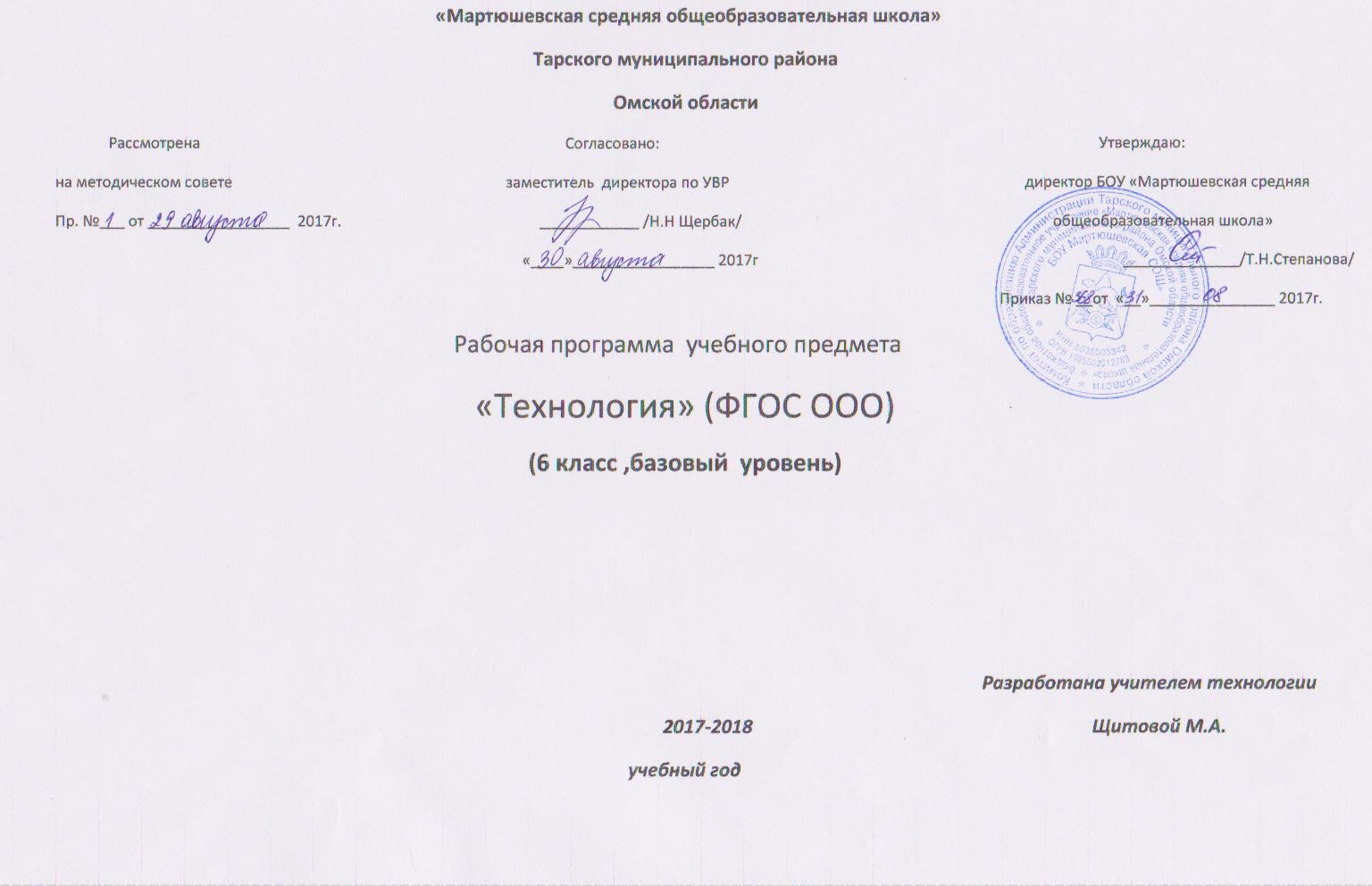    Содержание	1. Пояснительная записка 2. Общая характеристика учебного предмета3. Описание  места учебного предмета в учебном плане 4 . Личностные,  метапредметные и предметные результаты освоения учебного предмета технология5 . Содержание учебного предмета 6.    Тематическое планирование с определением основных видов учебной деятельности 7.  Описание учебно-методического и материально-технического обеспечения.8. Планируемые результаты изучения учебного предмета.                                                               1. Пояснительная запискаДанная программа составлена на основе Закона  «Об образовании в РФ» (26.12.2012г), Федерального государственного образовательного стандарта основного общего образования (приказ Министерства образования и науки РФ от 17.12.2010г. №1897), примерной программы начального и основного общего образования «Технология» , (М.: Просвещение, 2010):авторской программой Н.В.Синица ,П.С.Самородский «Технология» 5-8(9) классы: (М; Москва 2014г)образовательной программы БОУ «Мартюшевская средняя общеобразовательная школа»            учебника. Н.В.Синица,В.П.Самородский, В.Д.Симоненко, О.В.Яковенко Технология. 6 класс («Технология ведения дома.  Индустриальные технологии» М.: Вентана-Граф, 2015. и  положения о рабочей программе учебному предмету педагога, осуществляющего функции введения ФГОС ООО БОУ «Мартюшевская средняя общеобразовательная школа» Тарского муниципального района Омской областиОсновной целью изучения учебного предмета «Технология» в системе общего образования является формирование представлений о составляющих техносферы, о современном производстве и о распространенных в нем технологиях.Задачами изучения учебного предмета «Технология» в 5 классе являются:Овладение необходимыми в повседневной жизни базовыми приемами ручного и механизированного труда с использованием распространенных инструментов и машин, способами управления отдельными видами распространенной в быту техники,Формирование представлений о культуре труда, производства,Воспитание трудовых, гражданских, экологических и патриотических  качеств личности,Обучение применению в практической деятельности знаний, полученных при изучении основ наук.Способы контроля и оценивания образовательных достижений Рабочая программа по технологии в 5 классе подразумевает использование таких организационных форм проведения уроков, как:урок «открытия» нового знания;урок  рефлексии;урок общеметодологической направленности;урок развивающего контроля;урок – исследование (урок творчества);лабораторная работа;практическая работа;творческая работа;урок – презентация.      Приоритетными методами являются упражнения, лабораторные, практические работы, выполнение проектов.Инструментарий для оценивания результатов:тесты,                                                     практические работытворческие работы,творческие проектные работы,лабораторные работыСистема оценки достижений учащихся:пятибалльная, портфолио, проектная работа        Форма промежуточной аттестации: аттестация (оценка) за I,  II,  III,  IV  четверти и год.2. Общая характеристика учебного предметаДанная программа разработана с учётом интересов обоих групп учащихся, как мальчиков, так и девочек и предназначена для работы в неделимых классах, её  применение возможно так же и в классах делящихся на группы.                                                                                                                                                                       Обучение школьников технологии строится на основе освоения конкретных процессов преобразования и использования материалов, энергии, информации, объектов природной и социальной среды.Данная программа является комбинированной , в ней сочетаются два основных направления :  «Индустриальные технологии», «Технологии ведения дома» :, в рамках которой изучается предмет            На основе данной программы в образовательной организации допускаются построение программы, в которой иначе сочетаются разделы и темы, с сохранением объема времени , отводящегося на их изучение.            Содержание программы предусматривает освоение материала по следующим сквозным образовательным линиям:- культура, эргономика и эстетика труда;- получение, обработка, хранение и использование технической технологической информации;- основы черчения, графики и дизайна;- элементы домашней и прикладной экономики, предпринимательства;- знакомство с миром профессий;- творческая, проектно-исследовательская деятельность;- технологическая культура производства;- история, перспективы,  и социальные последствия развития  техники и технологий.-- распостраненные технологии современного производства.Программа разработана с учетом психолого – педагогических основ технологического обучения, позволяет осуществить процесс адаптации учащихся к современным социально – экономическим условиям. В целом, обучение по данной программе позволяет сформировать творческую, социально активную и технологически грамотную личность.Обучение технологии предполагает широкое использование межпредметных связей. Это связь с алгеброй и геометрией при проведении расчетных операций и графических построений; с химией при изучении свойств конструкционных и текстильных материалов; с физикой при изучении механических характеристик материалов; с историей и искусством  при изучении технологии  художественно-прикладной обработки материалов.3. Описание  места учебного предмета в учебном плане      Базисный учебный  план образовательной организации на этапе основного общего образования  должен включать 204 учебных часа для обязательного изучения. В том числе: в 5 и6 классах – по 68 ч. из расчета 2 ч в неделю;  7  8 классы – по 34 ч  из расчета 1 ч в неделю. Занятия в 9 классе могут быть организованы вне обязательной учебной сетки  часов во внеурочное время как дополнительное образование.4. Личностные, метапредметные и предметные результаты освоения технологииЛичностные результаты:проявление познавательных интересов и активности в данной области предметной технологической деятельности;развитие трудолюбия и ответственности за качество своей деятельности;овладение установками, нормами и правилами научной организации умственного и физического труда;осознание необходимости общественно полезного труда как условия безопасной и эффективной социализации;бережное отношение к природным и хозяйственным ресурсам;готовность к рациональному ведению домашнего хозяйства;проявление технико-технологического и экономического мышления при организации своей деятельности;способность и готовность к общению и сотрудничеству со сверстниками и взрослыми в процессе образовательной, общественно-полезной, учебно-исследовательской, творческой деятельности;способность и готовность к принятию ценностей здорового образа жизни за счет знания основных гигиенических, эргономических и технических условий безопасной эксплуатации оборудования.Метапредметные результаты:• алгоритмизированное планирование процесса познавательно-трудовой деятельности;• комбинирование известных алгоритмов технического и технологического творчества в ситуациях, не предполагающих стандартного применения одного из них;• проявление инновационного подхода к решению учебных и практических задач в процессе моделирования изделия;• поиск новых решений возникшей технической или организационной проблемы;• самостоятельная организация и выполнение различных творческих работ по созданию изделий;• приведение примеров, подбор аргументов, формулирование выводов по обоснованию технико-технологического и организационного решения; отражение в устной или письменной форме результатов своей деятельности;• выявление потребностей, проектирование и создание объектов;• выбор для решения познавательных и коммуникативных задач различных источников информации, включая энциклопедии, словари, интернет-ресурсы и другие базы данных;• использование дополнительной информации при проектировании;•  согласование и координация совместной познавательно-трудовой деятельности с другими ее участниками;• объективное оценивание вклада своей познавательно-трудовой деятельности в решение общих задач коллектива;• оценивание своей познавательно-трудовой деятельности с точки зрения нравственных, правовых норм, эстетических ценностей по принятым в обществе и коллективе требованиям и принципам;• соблюдение норм и правил безопасности познавательно-трудовой деятельности и созидательного труда.Предметные результатыВ познавательной сфере:• рациональное использование учебной и дополнительной технологической информации для проектирования и создания объектов труда;• оценка технологических свойств сырья, материалов и областей их применения;• владение алгоритмами и методами решения организационных и технико-технологических задач;• распознавание видов, назначения материалов, инструментов и оборудования, применяемого в технологических процессах;• владение средствами и формами графического отображения объектов или процессов, правилами выполнения графической документации; • применение общенаучных знаний по предметам естественно-математического цикла в процессе подготовки и осуществления технологических процессов для обоснования и аргументации рациональности деятельности;• владение способами научной организации труда, формами деятельности, соответствующими культуре труда;• применение элементов прикладной экономики при обосновании технологий и проектов.В трудовой сфере:• планирование технологического процесса и процесса труда;• подбор материалов с учетом характера объекта труда и технологии;• проведение необходимых опытов и исследований при подборе сырья, материалов и проектировании объекта труда;• подбор инструментов и оборудования с учетом требований технологии;• проектирование последовательности операций;• выполнение технологических операций с соблюдением установленных норм, стандартов и ограничений;• соблюдение норм и правил безопасности труда, пожарной безопасности, правил санитарии и гигиены;• соблюдение трудовой и технологической дисциплины;• обоснование критериев и показателей качества промежуточных и конечных результатов труда;• подбор и применение инструментов, приборов и оборудования в технологических процессах с учетом областей их применения;• контроль промежуточных и конечных результатов труда по установленным критериям;• выявление допущенных ошибок в процессе труда;• документирование результатов труда и проектной деятельности.В мотивационной сфере:• оценивание своей способности и готовности к труду в конкретной предметной деятельности;• выраженная готовность к труду в сфере материального производства или сфере услуг;• согласование своих потребностей и требований с потребностями и требованиями других участников познавательно-трудовой деятельности;• осознание ответственности за качество результатов труда;• наличие экологической культуры при обосновании объекта труда и выполнении работ;• стремление к экономии и бережливости в расходовании времени, материалов, денежных средств и труда.В эстетической сфере:• дизайнерское проектирование изделия или рациональная эстетическая организация работ;• моделирование художественного оформления объекта труда и оптимальное планирование работ;• разработка варианта рекламы выполненного объекта или результатов труда;• эстетическое и рациональное оснащение рабочего места с учетом требований научной организации труда.В коммуникативной сфере:• публичная презентация и защита проекта изделия, продукта труда или услуги;• разработка вариантов рекламных образов, слоганов и лейблов;• потребительская оценка зрительного ряда действующей рекламы.В физиолого-психологической сфере:• развитие моторики и координации движений рук при работе с ручными инструментами и выполнении операций с помощью машин и механизмов;• достижение необходимой точности движений при выполнении различных технологических операций;•  сочетание образного и логического мышления в процессе проектной деятельности.5 . Содержание учебного предметаТема 1. Технологии ручной обработки древесины и древесных материаловТеоретические сведения. Заготовка древесины, пороки древесины. Отходы древесины и их рациональное использование. Профессии, связанные с производством древесины, древесных материалов и восстановлением лесных массивов.Свойства древесины: физические (плотность, влажность), механические (твёрдость, прочность, упругость). Сушка древесины: естественная, искусственная.Общие сведения о сборочных чертежах. Графическое изображение соединений на чертежах. Спецификация составных частей изделия. Правила чтения сборочных чертежей.Технологическая карта и её назначение. Использование персонального компьютера (ПК) для подготовки графической документации.Соединение брусков из древесины: внакладку, с помощью шкантов.Отделка деталей и изделий окрашиванием. Выявление дефектов в детали (изделии) и их устранение.Правила безопасного труда при работе ручными столярными инструментами.Лабораторно-практические и практические работы. Распознавание природных пороков древесины в материалах и заготовках.Исследование плотности древесины.Изготовление изделия из древесины с соединением брусков внакладку.Изготовление деталей, имеющих цилиндрическую и коническую форму.Технологии ручной обработки металлов и искусственных материаловТеоретические сведения. Металлы и их сплавы, область применения. Свойства чёрных и цветных металлов. Свойства искусственных материалов. Сортовой прокат, профили сортового проката.Чертежи деталей из сортового проката. Применение компьютера для разработки графической документации. Чтение сборочных чертежей.Контрольно-измерительные инструменты. Устройство штангенциркуля. Измерение размеров деталей с помощью штангенциркуля.Технологии изготовления изделий из сортового проката.Технологические операции обработки металлов ручными инструментами: резание, рубка, опиливание, отделка; инструменты и приспособления для данных операций. Особенности резания слесарной ножовкой, рубки металла зубилом, опиливание заготовок напильником.Способы декоративной и лакокрасочной защиты и отделки поверхностей изделий из металлов и искусственных материалов.Профессии, связанные с ручной обработкой металлов, механо-сборочными и ремонтными работами, отделкой поверхностей деталей, контролем готовых изделий.Лабораторно-практические и практические работы. Распознавание видов металлов и сплавов, искусственных материалов. Ознакомление со свойствами металлов и сплавов.Ознакомление с видами сортового проката.Чтение чертежей отдельных деталей и сборочных чертежей. Выполнение чертежей деталей из сортового проката.Изучение устройства штангенциркуля. Измерение размеров деталей с помощью штангенциркуля.Разработка технологической карты изготовления изделия из сортового проката.Резание металла и пластмассы слесарной ножовкой. Рубка металла в тисках и на плите.Опиливание заготовок из металла и пластмасс. Отработка навыков работы с напильниками различных видов. Отделка поверхностей изделий. Соблюдение правил безопасного труда..  Технологии машинной обработки металлов и искусственных материаловТеоретические сведения. Элементы машиноведения. Составные части машин. Виды механических передач. Понятие о передаточном отношении. Соединения деталей.Современные ручные технологические машины и механизмы для выполнения слесарных работ.Лабораторно-практические и практические работы. Ознакомление с составными частями машин. Ознакомление с механизмами (цепным, зубчатым, реечным), соединениями (шпоночными, шлицевыми). Определение передаточного отношения зубчатой передачи.Ознакомление с современными ручными технологическими машинами и механизмами для выполнения слесарных работ.. Технологии машинной обработки древесины и древесных материаловТеоретические сведения. Токарный станок для обработки древесины: устройство, назначение. Организация работ на токарном станке. Оснастка и инструменты для работы на токарном станке. Технология токарной обработки древесины. Контроль качества деталей.Графическая и технологическая документация для деталей из древесины, изготовляемых на токарном станке. Компьютеризация проектирования изделий из древесины и древесных материалов.Изготовление деталей и изделий на токарном станке по техническим рисункам, эскизам, чертежам и технологическим картам.Профессии, связанные с производством и обработкой древесины и древесных материалов.Правила безопасного труда при работе на токарном станке.Лабораторно-практические и практические работы. Изучение устройства токарного станка для обработки древесины. Организация рабочего места для выполнения токарных работ с древесиной. Соблюдение правил безопасного труда при работе на токарном станке. Уборка рабочего места.Точение заготовок на токарном станке для обработки древесины. Шлифовка и зачистка готовых деталей.Точение деталей (цилиндрической и конической формы) на токарном станке для обработки древесины. Применение контрольно-измерительных инструментов при выполнении токарных работ.Исследовательская и созидательная деятельностьТеоретические сведения. Творческий проект. Понятие о техническом задании. Этапы проектирования и конструирования. Применение ПК при проектировании изделий.Технические и технологические задачи при проектировании изделия, возможные пути их решения (выбор материалов, рациональной конструкции, инструментов и технологий, порядка сборки, вариантов отделки).Цена изделия как товара. Основные виды проектной документации.Правила безопасного труда при выполнении творческих проектов.Практические работы. Коллективный анализ возможностей изготовления изделий, предложенных учащимися в качестве творческого проекта. Конструирование и проектирование деталей с помощью ПК.Разработка чертежей и технологических карт. Изготовление деталей и контроль их размеров. Сборка и отделка изделия. Оценка стоимости материалов для изготовления изделия, её сравнение с возможной рыночной ценой товара. Разработка варианта рекламы.Подготовка пояснительной записки. Оформление проектных материалов. Презентация проекта. Использование ПК при выполнении и презентации проекта..Создание изделий из текстильных  материалов Основы материаловеденияКлассификация текстильных волокон. Химические волокна. Производство химических волокон. Свойства тканей из химических  волокон. Краткие сведения об ассортименте тканей из химических волокон. Нетканые материалы из химических волокон.Лабораторно - практические работыОпределение состава тканей по их свойствам. Подбор ткани к данной модели изделия.Конструирование и моделирование плечевого изделия Виды плечевой  одежды. Общие правила построения и оформления чертежей швейных изделий. Правила пользования чертежными инструментами и принадлежностями. Понятие о масштабе, чертеже, эскизе. Фигура человека и ее измерение. Особенности строения женской и детской фигуры. Основные точки и линии измерения. Правила снятия мерок, необходимых для построения чертежа основы плечевого изделия с цельнокроёным рукавом. Расчетные формулы. Использование фактуры материала, различных видов отделки при моделировании швейных изделий. Знакомство с профессией художник по костюму.Практические работыСнятие мерок и запись результатов измерений. Построение чертежа основы плечевого изделия с цельнокроёным рукавом в масштабе 1:4 и в натуральную величину по своим меркам. Моделирование плечевого изделия  выбранного фасона. Подготовка выкройки к раскрою.Швейные ручные работы (2 часа.)Правила безопасной работы с колющим и режущим инструментом.Копировальные строчки. Выполнение операций смётывания и вымётывания.Практические работыПодготовка рабочего места для ручных работ. Выполнение образца с ручными строчками.Элементы  машиноведения (6 ч)Машинная игла. Дефекты машинной строчки и их устранение. Виды машинных швов, выполнение петли. Чистка и смазка швейной машины. Знакомство с профессией – наладчик швейной машины.Практические работыПодготовка универсальной бытовой швейной машины к работе. Безопасные приемы труда при работе на швейной машине. Выполнение машинных швов: обмёточный, окантовочные.Влажно - тепловые работы (2 часа)            Оборудование для влажно – тепловой обработки (ВТО) ткани и дублирования. Правила выполнения и техника безопасности при выполнении ВТО.Практические работыРаздел 2.Технология изготовления плечевого изделия                                                                                                                                                                             Способы рациональной раскладки выкройки в зависимости от ширины ткани и направления рисунка. Технология изготовления плечевого изделия. Художественная отделка изделия. Влажно-тепловая обработка и ее значение при изготовлении швейных изделий. Практические работыПодготовка выкройки и ткани к раскрою. Раскладка выкройки изделия, раскрой ткани. Обработка деталей кроя. Соединение деталей изделия машинными швами. Отделка и влажно-тепловая обработка изделия. Контроль и оценка качества готового изделия.Художественные ремесла (4ч) Краткие сведения из истории старинного рукоделия — вязания. Вязаные изделия в современной моде. Материалы и инструменты для вязания. Виды крючков и спиц. Правила подбора инструментов в зависимости от вида изделия и толщины нити. Организация рабочего места при вязании. Расчёт количества петель для изделия. Отпаривание и сборка готового изделия.Основные виды петель при вязании крючком. Условные обозначения, применяемые при вязании крючком. Вязание полотна: начало вязания, вязание рядами, основные способы вывязывания петель, закрепление вязания. Вязание по кругу: основное кольцо, способы вязания по кругу.Лабораторно-практические и практические работы. Вывязывание полотна из столбиков с накидом несколькими способами.Выполнение плотного вязания по кругу.Технология домашнего хозяйства  Понятие об интерьере. Интерьер жилых помещений. Зонирование жилого дома. Современные стили в интерьере.Отделка интерьера тканями, подбор материалов и цветового решения. Декоративное оформление оконных проёмов.(1ч)Практические работы: Выполнение эскиза «Декоративное оформление интерьера». Комнатные растения в интерьере квартиры (1 ч)Роль комнатных растений в интерьере квартиры. Размещение комнатных растений в интерьере. Разновидности комнатных растений и правила ухода за ними. Практические работы: Выполнение эскиза «Комнатные растения в интерьере жилой комнаты».          .Кулинария Блюда из рыбы (2 ч)              Санитарно-гигиенические требования к приготовлению пищи из рыбы, хранению продуктов и готовых блюд из рыбы. Пищевая ценность рыбы. Виды рыбы, доброкачественность рыбы. Тепловая обработка рыбы. Безопасные приёмы работы на кухне.Практические работы: Определение свежести рыбы.Морепродукты (2 ч)Виды морепродуктов, содержание в них питательных веществ. Технология приготовления блюд из морепродуктов. Требования к качеству готового блюда.Виды мяса и мясных продуктов (2 ч)             Значение мясных блюд в питании человека. Признаки  доброкачественности мяса. Условия и сроки хранения мясной продукции. Санитарно-гигиенические требования, оборудование и инвентарь, применяемые при механической и тепловой обработке мяса.Практические работыОпределение доброкачественности мяса.Блюда из птицы (2 ч)Виды домашней и сельскохозяйственной птицы и их кулинарное употребление. Способы определения качества птицы. Виды  тепловой обработки птицы.Заправочные супы (2 ч)Значение супов в рационе питания. Технология приготовления бульонов. Виды заправочных супов.Сервировка стола к обеду (2 ч)Меню обеда. Сервировка  стола к обеду. Правила  поведения за столом и пользования столовыми приборами.Практические работы:    Сервировка стола к обеду.  6.   Тематическое планирование с определением основных видов учебной деятельности7.  Описание учебно-методического и материально-технического обеспечения.1.Федеральный государственный стандарт основного общего образования по технологии2.Примерная программа начального и основного общего образования. Технология.  М.: Просвещение,2010 3.Рабочая программа по технологии4. Учебник. Н.В.Синица,В.П.Самородский, В.Д.Симоненко, О.В.Яковенко Технология. 6 класс («Технология ведения дома.  Индустриальные технологии» М.: Вентана-Граф, 2015.5.Рабочая тетрадь. Н.В.Синица,В.П.Самородский, В.Д.Симоненко, О.В.Яковенко Технология. 6 класс («Технология ведения дома.  Индустриальные технологии» М.: Вентана-Граф, 2015.Список литературыдля учителяУчебник. О.А.Кожина, Е.Н. Кудакова, С.Э. Маркуцкая «Технология. Обслуживающий труд», М.: Дрофа, 2012.4. Учебник. В.Д.Симоненко «Технология. Обслуживающий труд», М.:Вентана-Граф, 2009.5. Г.П.Попова «Технология. Поурочные планы по учебнику под редакцией В.Д. Симоненко. Вариант для девочек», учитель, 2009.для ученика1. Учебник. Н.В.Синица,В.П.Самородский, В.Д.Симоненко, О.В.Яковенко Технология.6 класс («Технология ведения дома.  Индустриальные технологии» М.: Вентана-Граф, 2014.2. .Рабочая тетрадь. Н.В.Синица,В.П.Самородский, В.Д.Симоненко, О.В.Яковенко Технология.6 класс («Технология ведения дома.  Индустриальные технологии» М.: Вентана-Граф, 2014.Дополнительная литература1.С.Э. Макруцкая «Технология и обслуживающий труд»  тесты, 5 – 7 класс, Экзамен, Москва, 2006.2 .Научно-методический журнал Школа и производство.8. Планируемые результаты изучения учебного предмета.Раздел «Радиоэлектроника» Выпускник научится :                                                                                                                                                                                                                                                   -разбираться в адаптированной для школьников технико-технологической информации по электротехнике и ориентироваться в электрических схемах, которые применяются  при разработке . создании и эксплуатации  электрофицированных  приборов и аппаратов.                                                                                       – осуществлять технологические процессы сборки   и ремонта объектов, содержащих электрические цепи. Получит возможность  научиться:-составлять электрические схемы, которые применяются при разработке электроустановок, создании и эксплуатации электрофицированных приборов.                               – осуществлять процессы сборки . регулировки или ремонта объектов, содержащих электрические цепи.Раздел «Технологии обработки конструкционных материалов»Выпускник научится :                                                                                                                                                                                                                                                                    - находить в учебной литературе сведения, необходимые  для конструирования объекта и осуществления выбранной технологии его изготовления;                             - читать технические рисунки, эскизы, чертежи. схемы                                                                                                                                                                                         -  выполнять в масштабе чертежи и правильно оформлять технические рисунки;                                                                                                                                        - осуществлять технологические процессы создания или ремонта материальных объектов;.Получит возможность  научиться:- грамотно пользоваться графической документацией  и технико-технологической информацией. применяемыми при проектировании и эксплуатации объектов;                                                                                                                                                                                                                                                                                                    -  осуществлять технологические процессы создания или ремонта материальных объектов, имеющих инновационные элементы;.  Раздел «Создание изделий из текстильных  материалов».  .выпускник научится:                                                                                                                                                                                                                               - изготавливать с помощью ручных инструментов и швейной машины  простые по конструкции  модели швейных изделий , пользоваться технологической документацией;                                                                                                                                                                                                                                         -  выполнять влажно-тепловую обработку швейных изделий.                                                                      -Получит возможность  научиться:                                                                                                                                                                                                                                               - выполнять  несложные приемы моделирования швейных изделий;                                                                                                                                                                                                - определять и исправлять дефекты швейных изделий:                                                                                                                                                                                                                  - выполнять художественную отделку швейных изделий.Раздел «Кулинария» выпускник научится:                                                                                                                                                                                                                                           -самостоятельно готовить для своей семьи простые кулинарные блюда из сырых и вареных овощей и фруктов, молока и молочных продуктов, яйца,   рыбы, мяса, различных видов теста,, круп и макаронных изделий. соблюдая правильную технологическую последовательность приготовления.Получит возможность  научиться:- составлять рацион питания на основе физиологических потребностей организма;                                                                                                                                                                           -выбирать пищевые продукты для удовлетворения потребностей организма  в белках, углеводах. витаминах  жирах и минеральных веществах;                                       - экономить электрическую энергию при обработке пищевых продуктов , оформлять приготовленные блюда, сервировать стол.Раздел  «Технологии исследовательской, опытнической,  и проектной деятельности»выпускник научится:                                                                                                                                                                                                                                                   - планировать и выполнять учебные технико-технологические проекты : выявлять и формулировать проблему, обосновывать цель проекта;, конструкцию           изделия, сущность итогового продукта или желаемого результата; планировать последовательность выполнения  работ; составлять маршрутную и технологическую карту. -  представлять результаты выполнения проекта: готовить пояснительную записку; пользоваться основными видами проектной документации; защищать проект с демонстрацией изготовляемого изделия.Получит возможность  научиться:                                                                                                                                                                                                                                         - организовывать и выполнять учебную проектную деятельность на основе установленных норм и стандартов; планировать и организовывать технологический процесс учетом имеющихся результатов и условий;                                                                                                                                                                                - осуществлять презентацию, экономическую и экологическую оценку проекта; давать примерную оценку стоимости произведенного продукта; разрабатывать вариант рекламы.Раздел «Современное производство и профессиональное самоопределение»выпускник научится:                                                                                                                                                                                                                                         -планировать варианты личной профессиональной карьеры и путей получения профессионального образования на основе соотнесения своих интересов и возможностей с содержанием и условиями труда по массовым профессиям и их востребованности на рынке труда                                                                                                                                                                                           Получит возможность  научиться:  - планировать профессиональную карьеру;- рационально выбирать пути продолжения образования или трудоустройства;- ориентироваться в информации по трудоустройству;- оценивать свои возможности и возможности своей семьи для предпринимательской деятельности.                                                                                                                                                                                                                                       №Название разделаКоличество часов1Технология обработки конструкционных материалов20Технологии ручной обработки древесины и древесных материалов6Технологии машинной обработки древесины и древесных материалов4Технологии ручной обработки металлов и искусственных материалов102Технология домашнего хозяйства2Интерьер жилого дома1Комнатные растения в интерьере13Создание изделий из текстильных материалов20Свойства 
текстильных материалов 2Конструирование швейных изделий2Моделирование швейных изделий2Швейная машина2Технология изготовления швейных изделий8Художественные ремесла44Кулинария10Блюда из рыбы и нерыбных продуктов моря2Блюда из мяса и птицы2Блюда из круп и макаронных изделий2Первые блюда2Приготовление обеда. Предметы для сервировки стола25Исследовательская и созидательная деятельность16Проектирование как вид созидательной деятельности человека.Этапы и основные компоненты проекта2Человеческие потребности и их технологическое решение.Виды изучения проблемы2Поисковый этап выполнения проекта2Технологическая документация для выполнения проекта2Подбор материалов, инструментов, оборудования.2 Контроль проектного изделия Расчет стоимости.2Критерии для оценки соответствия изделия потребностям пользователя2Подготовка презентации проектаЗащита проекта2№.датаТема урокаТип урокаУУДУУДУУДУУДУУДУУДУУДУУДУУДОсновные виды деятельности обучающегосяВиды и формы контроляВиды и формы контроля№.датаТема урокаТип урокаличностныеличностныеметапредметныеметапредметныеметапредметныеметапредметныепредметныепредметныепредметныеОсновные виды деятельности обучающегосяВиды и формы контроляВиды и формы контроляТехнология обработки конструкционных материалов (20ч)Технология обработки конструкционных материалов (20ч)Технология обработки конструкционных материалов (20ч)Технология обработки конструкционных материалов (20ч)Технология обработки конструкционных материалов (20ч)Технология обработки конструкционных материалов (20ч)Технология обработки конструкционных материалов (20ч)Технология обработки конструкционных материалов (20ч)Технология обработки конструкционных материалов (20ч)Технология обработки конструкционных материалов (20ч)Технология обработки конструкционных материалов (20ч)Технология обработки конструкционных материалов (20ч)Технология обработки конструкционных материалов (20ч)Технология обработки конструкционных материалов (20ч)Технология обработки конструкционных материалов (20ч)1Заготовка древесины. Ее порокиУрок общеметодологической направленностиБережное отношение к природным и хозяйственным ресурсамБережное отношение к природным и хозяйственным ресурсамПонимание и преобразование информации формируются в процессе  знакомства с технологией обработки древесины.Понимание и преобразование информации формируются в процессе  знакомства с технологией обработки древесины.Понимание и преобразование информации формируются в процессе  знакомства с технологией обработки древесины.Понимание и преобразование информации формируются в процессе  знакомства с технологией обработки древесины.Знать:виды древесных материалов и их свойства.Уметьопределять пороки древесины.Знать:виды древесных материалов и их свойства.Уметьопределять пороки древесины.Знать:виды древесных материалов и их свойства.Уметьопределять пороки древесины.Определять виды лесоматериалов и пороки древесиныФронтальный,устный опросФронтальный,устный опрос2Выбор древесины для изготовления изделийУрок общеметодологической направленностивоспитание и развитие системы норм и правил межличностного общения, обеспечивающую успешность совместной деятельности.воспитание и развитие системы норм и правил межличностного общения, обеспечивающую успешность совместной деятельности.Развивать конструктивное мышление, пространственное воображение. Развивать конструктивное мышление, пространственное воображение. Развивать конструктивное мышление, пространственное воображение. Развивать конструктивное мышление, пространственное воображение. Правила заготовки древесины. Охрана труда.Правила заготовки древесины. Охрана труда.Правила заготовки древесины. Охрана труда.Составлять схемы раскроя бревна на пиломатериалыИндивидуальный, графическая работаИндивидуальный, графическая работа3Производство пиломатериалов и область их примененияУрок развивающего контроляВоспитание. аккуратности. эстетических потребностей.Воспитание. аккуратности. эстетических потребностей.научиться определять последовательностьдействий с учётом конечного результата.научиться определять последовательностьдействий с учётом конечного результата.научиться определять последовательностьдействий с учётом конечного результата.научиться определять последовательностьдействий с учётом конечного результата.Выявление склонностей учеников. Учиться выполнять основные операции по обработке древесины ручными инструментами.Выявление склонностей учеников. Учиться выполнять основные операции по обработке древесины ручными инструментами.Выявление склонностей учеников. Учиться выполнять основные операции по обработке древесины ручными инструментами.Знать производство пиломатериалов и  область применения Индивидуальный, графическая работаИндивидуальный, графическая работа4Профессии, связанные с заготовкой древесины и производством пиломатериаловУрок общеметодологической направленностиВоспитание уважения к людям трудаВоспитание уважения к людям трудаконтролировать и оценивать процесс и результат деятельности.контролировать и оценивать процесс и результат деятельности.контролировать и оценивать процесс и результат деятельности.контролировать и оценивать процесс и результат деятельности.Выявление склонностей учениковВыявление склонностей учениковВыявление склонностей учениковЗнакомиться с профессиями, связанными с  заготовкой древесины и производством пиломатериаловИндивидуальный, устный опросИндивидуальный, устный опрос5Конструирование и моделирование изделий из древесиныУрок общеметодологической направленностиРазвивать творческоемышление, вариативность мышления.Развивать творческоемышление, вариативность мышления.научить аккуратно, последовательно выполнять работу, осуществлять пошаговый контроль по результатанаучить аккуратно, последовательно выполнять работу, осуществлять пошаговый контроль по результатанаучить аккуратно, последовательно выполнять работу, осуществлять пошаговый контроль по результатанаучить аккуратно, последовательно выполнять работу, осуществлять пошаговый контроль по результатаЗнать: последовательность выполнения разметки, выполнять  соединения с помощью нагеля.Знать: последовательность выполнения разметки, выполнять  соединения с помощью нагеля.Знать: последовательность выполнения разметки, выполнять  соединения с помощью нагеля.Конструировать и моделировать изделия из древесины и древесных материаловФронтальный,устный опросФронтальный,устный опрос6Сборочный чертеж изделияУрок общеметодологической направленностиРазвитие конструктивного мышления, пространственного воображенияРазвитие конструктивного мышления, пространственного воображения научиться определять последовательностьдействий с учётом конечного результата. научиться определять последовательностьдействий с учётом конечного результата. научиться определять последовательностьдействий с учётом конечного результата. научиться определять последовательностьдействий с учётом конечного результата.Знать: название линий условные обозначения чертежа, понятияопределений: технический рисунок, эскиз, чертеж.выполнять эскизы идей и выбирать лучшую.Знать: название линий условные обозначения чертежа, понятияопределений: технический рисунок, эскиз, чертеж.выполнять эскизы идей и выбирать лучшую.Знать: название линий условные обозначения чертежа, понятияопределений: технический рисунок, эскиз, чертеж.выполнять эскизы идей и выбирать лучшую.Разрабатывать сборочный чертеж для объемного изделия из древесины и составлять технологическую картуФронтальный,тестФронтальный,тест7Технология машинной обработки древесины (4ч)Токарный станок для обработки древесиныУрок «открытия» нового знанияФормировать желание учиться для удовлетворения перспективных потребностейФормировать желание учиться для удовлетворения перспективных потребностейнаучиться задавать вопросы, необходимые для организации собственной деятельности; научиться задавать вопросы, необходимые для организации собственной деятельности; научиться задавать вопросы, необходимые для организации собственной деятельности; научиться задавать вопросы, необходимые для организации собственной деятельности; Знать основные части токарного станка.  организовывать рабочее место.Знать основные части токарного станка.  организовывать рабочее место.Знать основные части токарного станка.  организовывать рабочее место.Изучать устройство токарного станкаИндивидуальный, устный опросИндивидуальный, устный опрос8Устройство и работа токарного станкаУрок общеметодологической направленностиФормирование основ безопасного трудаФормирование основ безопасного трудаНаучиться формулировать свои затрудненияНаучиться формулировать свои затрудненияНаучиться формулировать свои затрудненияНаучиться формулировать свои затрудненияорганизовывать рабочее место, устанавливать деталь, выполнять простейшие упражнения на станке.организовывать рабочее место, устанавливать деталь, выполнять простейшие упражнения на станке.организовывать рабочее место, устанавливать деталь, выполнять простейшие упражнения на станке.Подготавливать к работе токарный станок для вытачивания изделий из древесины.Групповой, тестГрупповой, тест9Технология точения древесины на токарном станкеУрок общеметодологической направленностиПроявление технико-технологического мышления при организации своей деятельностиПроявление технико-технологического мышления при организации своей деятельностинаучиться выбирать способы обработки материала. использовать пошаговый контроль по результату; вноситьнеобходимые коррективы в действия на основе учета сделанных ошибок.научиться выбирать способы обработки материала. использовать пошаговый контроль по результату; вноситьнеобходимые коррективы в действия на основе учета сделанных ошибок.научиться выбирать способы обработки материала. использовать пошаговый контроль по результату; вноситьнеобходимые коррективы в действия на основе учета сделанных ошибок.научиться выбирать способы обработки материала. использовать пошаговый контроль по результату; вноситьнеобходимые коррективы в действия на основе учета сделанных ошибок.Знать: последовательность изготовленияцилиндрической детали.Уметь: выполнять деталь цилиндрической формы.Знать: последовательность изготовленияцилиндрической детали.Уметь: выполнять деталь цилиндрической формы.Знать: последовательность изготовленияцилиндрической детали.Уметь: выполнять деталь цилиндрической формы.Выполнение вытачивания деревянных деталей по чертежу и технологической картеГрупповой, тестГрупповой, тест10Правила безопасной работы на токарном станке. Профессия токарьУрок развивающего контроляФормирование основ экологической культуры, безопасного трудаФормирование основ экологической культуры, безопасного трудаПонимание и преобразование информации формируются в процессе  знакомства с технологией обработки металловПонимание и преобразование информации формируются в процессе  знакомства с технологией обработки металловПонимание и преобразование информации формируются в процессе  знакомства с технологией обработки металловПонимание и преобразование информации формируются в процессе  знакомства с технологией обработки металловЗнакомство с инструкцией по охране труда при слесарных работах.Знакомство с инструкцией по охране труда при слесарных работах.Знакомство с инструкцией по охране труда при слесарных работах.Соблюдать правила безопасной работы на токарном станке. знакомиться с профессией токарьФронтальный,устный опросФронтальный,устный опрос11 Технология ручной обработки металлов и искусственных материалов (10ч)Металлический прокат. Его свойства для изготовления изделий.Урок общеметодологической направленностиФормируется ценностно-смысловая ориентация в учебном процессе.Формируется ценностно-смысловая ориентация в учебном процессе.Понимание и преобразование информации формируются в процессе  знакомства с технологией обработки древесины.Понимание и преобразование информации формируются в процессе  знакомства с технологией обработки древесины.Понимание и преобразование информации формируются в процессе  знакомства с технологией обработки древесины.Понимание и преобразование информации формируются в процессе  знакомства с технологией обработки древесины.Знать: виды сталей, маркировку, свойства.Уметь: составлять классификацию цветных металлов.Знать: виды сталей, маркировку, свойства.Уметь: составлять классификацию цветных металлов.Знать: виды сталей, маркировку, свойства.Уметь: составлять классификацию цветных металлов.Знакомство с видами и свойствами металлопрокатаФронтальный,устный опросФронтальный,устный опрос12Применение металлов и сплавов. Механические и технологические свойства металловУрок общеметодологической направленностиБережное отношение к природным и хозяйственным ресурсамБережное отношение к природным и хозяйственным ресурсамконтролировать и оценивать процесс и результат деятельности.контролировать и оценивать процесс и результат деятельности.контролировать и оценивать процесс и результат деятельности.контролировать и оценивать процесс и результат деятельности.Виды изделий из сортового металлического проката, способы получения сортового проката, графическое изображение деталей из сортового проката, области применения сортового проката.Виды изделий из сортового металлического проката, способы получения сортового проката, графическое изображение деталей из сортового проката, области применения сортового проката.Виды изделий из сортового металлического проката, способы получения сортового проката, графическое изображение деталей из сортового проката, области применения сортового проката.Знакомство со свойствами металлопроката, областью применения.Индивидуальный, графическая работаИндивидуальный, графическая работа13Проектирование изделий из металлического прокатаУрок развивающего контроляФормирование желания выполнять учебные действияФормирование желания выполнять учебные действияЗнать области применения сортового проката.Знать области применения сортового проката.Знать области применения сортового проката.Выполнять проектирование изделий из металлического о прокатаИндивидуальный, графическая работаИндивидуальный, графическая работа14Чертежи деталей из металлического проката. Технологическая картаУрок общеметодологической направленностиРазвитие трудолюбия и ответственности за качество своей деятельности.Развитие трудолюбия и ответственности за качество своей деятельности.Обосновывать пути и средства устранения ошибок или разрешения противоречийв выполняемых тенологических процессахОбосновывать пути и средства устранения ошибок или разрешения противоречийв выполняемых тенологических процессахОбосновывать пути и средства устранения ошибок или разрешения противоречийв выполняемых тенологических процессахОбосновывать пути и средства устранения ошибок или разрешения противоречийв выполняемых тенологических процессахВыполнятьграфическое изображение деталей из сортового проката, области применения сортового проката.Выполнятьграфическое изображение деталей из сортового проката, области применения сортового проката.Выполнятьграфическое изображение деталей из сортового проката, области применения сортового проката.Разрабатывать сборочный чертеж металлического изделия с использование штангенциркуляИндивидуальный, устный опросИндивидуальный, устный опрос15Основные технологические операции обработки металлов и искусственных материалов ручными инструментамиУрок общеметодологической направленностиФормировать желание учиться для удовлетворения перспективных потребностейФормировать желание учиться для удовлетворения перспективных потребностейвноситьнеобходимые коррективы в действия на основе учета сделанных ошибок.вноситьнеобходимые коррективы в действия на основе учета сделанных ошибок.вноситьнеобходимые коррективы в действия на основе учета сделанных ошибок.вноситьнеобходимые коррективы в действия на основе учета сделанных ошибок.Выявление склонностей учеников. Учиться выполнять основные операции по обработке металлов и искусственных материалов ручными инструментами.Выявление склонностей учеников. Учиться выполнять основные операции по обработке металлов и искусственных материалов ручными инструментами.Выявление склонностей учеников. Учиться выполнять основные операции по обработке металлов и искусственных материалов ручными инструментами.Познакомиться с основными технологическими операциями обработки металлов и искусственных металлов ручными инструментамиФронтальный,устный опросФронтальный,устный опрос16Разрезание металлического проката слесарной ножовкойУрок общеметодологической направленностиРазвивать трудолюбие и ответственность за результаты своей деятельностиРазвивать трудолюбие и ответственность за результаты своей деятельностипреобразовывать практическую задачу в познавательнуюпреобразовывать практическую задачу в познавательнуюпреобразовывать практическую задачу в познавательнуюпреобразовывать практическую задачу в познавательнуюпровести анализ инструмента, оборудования и материалов, определить их функции, найти преимущества и недостатки.провести анализ инструмента, оборудования и материалов, определить их функции, найти преимущества и недостатки.провести анализ инструмента, оборудования и материалов, определить их функции, найти преимущества и недостатки.Выполнять  распиливание металлического проката слесарной ножовкойФронтальный,тестФронтальный,тест17Рубка металлических заготовок зубиломУрок «открытия» нового знанияПроявление познавательной активности в области предметной технологической деятельности.Проявление познавательной активности в области предметной технологической деятельности.аккуратно, последовательно выполнять работу, осуществлять пошаговый контроль по результатам.аккуратно, последовательно выполнять работу, осуществлять пошаговый контроль по результатам.аккуратно, последовательно выполнять работу, осуществлять пошаговый контроль по результатам.аккуратно, последовательно выполнять работу, осуществлять пошаговый контроль по результатам.Отработка приёмов безопасной работы слесарной ножовкой, зубилом. Приобретение «чувства металла»Отработка приёмов безопасной работы слесарной ножовкой, зубилом. Приобретение «чувства металла»Отработка приёмов безопасной работы слесарной ножовкой, зубилом. Приобретение «чувства металла»Выполнять  рубку металлического проката зубиломИндивидуальный, устный опросИндивидуальный, устный опрос18Опиливание металлических заготовок напильниками и надфилямиУрок общеметодологической направленностиФормируется ценностно-смысловая ориентация в учебном процессе.Формируется ценностно-смысловая ориентация в учебном процессе.контролировать и оценивать процесс и результат деятельности.контролировать и оценивать процесс и результат деятельности.контролировать и оценивать процесс и результат деятельности.контролировать и оценивать процесс и результат деятельности.Знать: виды соединений деталей из металла. выполнять нарезание резьбы метчикоми плашкой.Знать: виды соединений деталей из металла. выполнять нарезание резьбы метчикоми плашкой.Знать: виды соединений деталей из металла. выполнять нарезание резьбы метчикоми плашкой.Выполнять  опиливание металлических заготовок слесарной напильниками и надфилемГрупповой, тестГрупповой, тест19Правила безопасной работы с ручным инструментом при  обработке металлов и искусственных материаловУрок общеметодологической направленностиФормировать ценность здорового и безопасного  образа жизниФормировать ценность здорового и безопасного  образа жизнипланирование технологического процесса и процесса труда;планирование технологического процесса и процесса труда;планирование технологического процесса и процесса труда;планирование технологического процесса и процесса труда;Отработка приёмов безопасной работы слесарной ножовкой, зубилом.Отработка приёмов безопасной работы слесарной ножовкой, зубилом.Отработка приёмов безопасной работы слесарной ножовкой, зубилом.Соблюдать правила безопасной работы ручным инструментом при обработке металловГрупповой, тестГрупповой, тест20Профессии.Слесарь по сборке металлоконструкцийУрок развивающего контроляФормировать желание учиться для удовлетворения перспективных потребностейФормировать желание учиться для удовлетворения перспективных потребностейпреобразовывать практическую задачу в познавательнуюпреобразовывать практическую задачу в познавательнуюпреобразовывать практическую задачу в познавательнуюпреобразовывать практическую задачу в познавательнуюЗнакомство с профессией слесарь по сборке металлоконструкцийФронтальный,устный опросФронтальный,устный опросТехнология домашнего хозяйства (2ч.)Технология домашнего хозяйства (2ч.)Технология домашнего хозяйства (2ч.)Технология домашнего хозяйства (2ч.)Технология домашнего хозяйства (2ч.)Технология домашнего хозяйства (2ч.)Технология домашнего хозяйства (2ч.)Технология домашнего хозяйства (2ч.)Технология домашнего хозяйства (2ч.)Технология домашнего хозяйства (2ч.)Технология домашнего хозяйства (2ч.)Технология домашнего хозяйства (2ч.)Технология домашнего хозяйства (2ч.)Технология домашнего хозяйства (2ч.)Технология домашнего хозяйства (2ч.)21Интерьер жилого домаУрок «открытия» нового знанияФормируется мотивация успеха и достижений учащихся в ходе практической работы с нетрадиционными художественными материалами и техниками.Формируется мотивация успеха и достижений учащихся в ходе практической работы с нетрадиционными художественными материалами и техниками.Умение ориентироваться по пройденному материалу: определять умения, которые будут сформированы на основе изучения раздела «интерьер жилого домаУмение ориентироваться по пройденному материалу: определять умения, которые будут сформированы на основе изучения раздела «интерьер жилого домаУмение ориентироваться по пройденному материалу: определять умения, которые будут сформированы на основе изучения раздела «интерьер жилого домаУмение ориентироваться по пройденному материалу: определять умения, которые будут сформированы на основе изучения раздела «интерьер жилого домаУмение ориентироваться по пройденному материалу: определять умения, которые будут сформированы на основе изучения раздела «интерьер жилого домаОвладение методами эстетического оформления, дизайнерское проектирование изделияОвладение методами эстетического оформления, дизайнерское проектирование изделияНаходить и представлять информацию об устройстве современного жилого дома, квартиры, комнаты. Делать планировку комнаты подростка с помощью шаблонов и ПК. Выполнять эскизы с целью подбора материалов и цветового решения комнаты. Выполнять электронную презентацию по одной из тем: «Виды штор», «Стили оформления интерьера»Индивидуальный, устный опросИндивидуальный, устный опрос22Комнатные растения в интерьере.Урок развивающего контроляСамооценка готовности к рациональному ведению домашнего хозяйстваСамооценка готовности к рациональному ведению домашнего хозяйстванаучить аккуратно, последовательно выполнять работу, осуществлять пошаговый контроль по результатам.научить аккуратно, последовательно выполнять работу, осуществлять пошаговый контроль по результатам.научить аккуратно, последовательно выполнять работу, осуществлять пошаговый контроль по результатам.научить аккуратно, последовательно выполнять работу, осуществлять пошаговый контроль по результатам.научить аккуратно, последовательно выполнять работу, осуществлять пошаговый контроль по результатам.Ознакомиться с элементами декоративного оформления комнатными растениями.Находить и представлять информацию о приёмах размещения комнатных растений, об их происхождении. Ознакомиться с элементами декоративного оформления комнатными растениями.Находить и представлять информацию о приёмах размещения комнатных растений, об их происхождении. Выполнять перевалку (пересадку) комнатных растений. Находить и представлять информацию о приёмах размещения комнатных растений, об их происхождении. Знакомиться с профессией садовникЗащита проектаЗащита проектаСоздание изделий из текстильных материалов (20ч)Создание изделий из текстильных материалов (20ч)Создание изделий из текстильных материалов (20ч)Создание изделий из текстильных материалов (20ч)Создание изделий из текстильных материалов (20ч)Создание изделий из текстильных материалов (20ч)Создание изделий из текстильных материалов (20ч)Создание изделий из текстильных материалов (20ч)Создание изделий из текстильных материалов (20ч)Создание изделий из текстильных материалов (20ч)Создание изделий из текстильных материалов (20ч)Создание изделий из текстильных материалов (20ч)Создание изделий из текстильных материалов (20ч)Создание изделий из текстильных материалов (20ч)Создание изделий из текстильных материалов (20ч)23Свойства 
текстильных материалов (2ч)Урок «открытия» нового знанияПроявление познавательной активности в области предметной технологической деятельностиПроявление познавательной активности в области предметной технологической деятельностиПроявление познавательной активности в области предметной технологической деятельностиОсознанное использование речевых средств в соответствии с задачей коммуникации, для выражения своих мыслей и чувствОсознанное использование речевых средств в соответствии с задачей коммуникации, для выражения своих мыслей и чувствПознакомить с получение химических волокон. Познакомить с получение химических волокон. Познакомить с получение химических волокон. Познакомить с получение химических волокон. Составлять коллекции тканейи нетканых материалов из химических волокон. Исследовать свойства текстильных материалов из химических волокон. Подбирать ткань по волокнистому составу для различных швейных изделий. Фронтальный,устный опросФронтальный,устный опрос24Виды и свойства искусственных и синтетических тканейУрок «открытия» нового знанияФормирование желания выполнять учебные действияФормирование желания выполнять учебные действияФормирование желания выполнять учебные действияСамостоятельное выделение и формулирование познавательной цели.Самостоятельное выделение и формулирование познавательной цели.Находить и представлять информацию о современных материалах из химических волокони об их применении в текстиле.Ознакомиться с   характеристиками различных видов волокон и тканейНаходить и представлять информацию о современных материалах из химических волокони об их применении в текстиле.Ознакомиться с   характеристиками различных видов волокон и тканейНаходить и представлять информацию о современных материалах из химических волокони об их применении в текстиле.Ознакомиться с   характеристиками различных видов волокон и тканейНаходить и представлять информацию о современных материалах из химических волокони об их применении в текстиле.Ознакомиться с   характеристиками различных видов волокон и тканейНаходить и представлять информацию о современныхматериалах из химических волокони об их применении в текстиле.Оформлять результаты исследований.Знакомиться с профессией операторна производстве химических волоконИндивидуальный, устный опросИндивидуальный, устный опрос25Конструирование 
швейных изделий (2ч)Конструирование 
швейных изделий с цельнокроеным рукавомУрок общеметодологической направленностиФормируется мотивация успеха и достижений учащихся в ходе практической работы Формируется мотивация успеха и достижений учащихся в ходе практической работы Формируется мотивация успеха и достижений учащихся в ходе практической работы научить аккуратно, последовательно выполнять работу, осуществлять пошаговый контроль по результатам.научить аккуратно, последовательно выполнять работу, осуществлять пошаговый контроль по результатам.Анализировать особенности фигуры человека различных типов.Анализировать особенности фигуры человека различных типов.Анализировать особенности фигуры человека различных типов.Анализировать особенности фигуры человека различных типов.Снимать мерки с фигуры человекаи записывать результаты измерений.Рассчитывать по формулам отдельныеэлементы чертежей швейных изделий. Фронтальный,, самостоятельная работаФронтальный,, самостоятельная работа26Снятие мерок для изготовления плечевой одежды. Построение чертежа основы плечевого изделияУрок общеметодологической направленностиФормировать желание учиться для удовлетворения перспективных потребностейФормировать желание учиться для удовлетворения перспективных потребностейФормировать желание учиться для удовлетворения перспективных потребностейОбосновывать пути и средства устранения ошибок или разрешения противоречий в выполняемых тенологических процессахОбосновывать пути и средства устранения ошибок или разрешения противоречий в выполняемых тенологических процессах Изучать правила снятия мерок с фигуры человека Выполнять образцы простейших чертежей,технологических карт изготовления изделия Изучать правила снятия мерок с фигуры человека Выполнять образцы простейших чертежей,технологических карт изготовления изделия Изучать правила снятия мерок с фигуры человека Выполнять образцы простейших чертежей,технологических карт изготовления изделия Изучать правила снятия мерок с фигуры человека Выполнять образцы простейших чертежей,технологических карт изготовления изделияСтроить чертёж основы плечевого изделия с цельнокроеным рукавом.Находить и представлять информацию об истории швейных изделийФронтальный,, самостоятельная работаФронтальный,, самостоятельная работа27Моделирование одежды(2ч)Моделирование 
плечевого изделияУрок общеметодологической направленностиРазвивать трудолюбие и ответственность за результаты своей деятельностиРазвивать трудолюбие и ответственность за результаты своей деятельностиРазвивать трудолюбие и ответственность за результаты своей деятельностиВыявление допущенных ошибок в процессе труда и обоснование способов их устранения.Выявление допущенных ошибок в процессе труда и обоснование способов их устранения.Изучать приёмы моделирования плечевой одежды с застёжкой на пуговицах. Изучать приёмы моделирования отрезной плечевой одежды.Изучать приёмы моделирования плечевой одежды с застёжкой на пуговицах. Изучать приёмы моделирования отрезной плечевой одежды.Изучать приёмы моделирования плечевой одежды с застёжкой на пуговицах. Изучать приёмы моделирования отрезной плечевой одежды.Изучать приёмы моделирования плечевой одежды с застёжкой на пуговицах. Изучать приёмы моделирования отрезной плечевой одежды.Выполнять эскиз проектного изделия. Изучать приёмы моделирования формы выреза горловины.Изучать приёмы моделирования плечевой одежды с застёжкой на пуговицах. Изучать приёмы моделирования отрезной плечевой одежды. Моделировать проектное швейное изделие.Индивидуальный, устный опросИндивидуальный, устный опрос28Подготовка выкройки к раскрою. Профессия художник по костюмуУрок общеметодологической направленностиФормирование желания выполнять учебные действияФормирование желания выполнять учебные действияФормирование желания выполнять учебные действияУмение давать определения терминам.Умение давать определения терминам.Готовить выкройку проектного изделия к раскрою. Знакомиться с профессией технолог-конструктор швейного производства, художник по костюмам..Готовить выкройку проектного изделия к раскрою. Знакомиться с профессией технолог-конструктор швейного производства, художник по костюмам..Готовить выкройку проектного изделия к раскрою. Знакомиться с профессией технолог-конструктор швейного производства, художник по костюмам..Готовить выкройку проектного изделия к раскрою. Знакомиться с профессией технолог-конструктор швейного производства, художник по костюмам..Изготовлять выкройки дополнительных деталей изделия: подкройных обтачек 
и т. д. Готовить выкройку проектного изделия к раскрою. Знакомиться с профессией технолог-конструктор швейного производстваГрупповой, письменныйГрупповой, письменный29Швейная машина. (2ч)Устройство машинной иглыУрок развивающего контроляПроявление познавательных интересов в области предметной технологической деятельностиПроявление познавательных интересов в области предметной технологической деятельностиПроявление познавательных интересов в области предметной технологической деятельностиСамостоятельное выделение и формулирование познавательной цели.Умение давать определения терминам.Самостоятельное выделение и формулирование познавательной цели.Умение давать определения терминам.Изучать устройство машинной иглы. Выполнять замену машинной иглы. Определять вид дефекта строчки по её виду. Изучать устройство машинной иглы. Выполнять замену машинной иглы. Определять вид дефекта строчки по её виду. Изучать устройство машинной иглы. Выполнять замену машинной иглы. Определять вид дефекта строчки по её виду. Изучать устройство машинной иглы. Выполнять замену машинной иглы. Определять вид дефекта строчки по её виду. Изучать устройство машинной иглы. Выполнять замену машинной иглы. Определять вид дефекта строчки по её виду.Фронтальный,устный опросФронтальный,устный опрос30Назначение и правила использования регулятора натяжения верхней нити.Урок общеметодологической направленностиФормировать ценность безопасного  образа жизниФормировать ценность безопасного  образа жизниФормировать ценность безопасного  образа жизниУмение структурировать знания..Умение структурировать знания..Изучать устройство регулятора натяжения верхней нитки.Изучать устройство регулятора натяжения верхней нитки.Изучать устройство регулятора натяжения верхней нитки.Изучать устройство регулятора натяжения верхней нитки.Изучать устройство регулятора натяжения верхней нитки. Подготавливать швейную машинук работе. Выполнять регулирование качества зигзагообразной и прямой строчек с помощью регулятора натяжения верхней нитки.Индивидуальный, Индивидуальный, 31Технология изготовления швейных изделий (8ч)Машинные швы. Основные машинные операцииУрок общеметодологической направленностиРазвитие трудолюбия и ответственности за качество своей деятельности.Развитие трудолюбия и ответственности за качество своей деятельности.Развитие трудолюбия и ответственности за качество своей деятельности.Формирование выводов по обоснованиютехнологического решения; отражение в письменной форме результатов своей деятельности.Формирование выводов по обоснованиютехнологического решения; отражение в письменной форме результатов своей деятельности.Изготовлять образцы машинных работ: притачивание и обтачивание. Обрабатывать мелкие детали (мягкий пояс, бретели и др.) проектного изделия обтачным швом. Индивидуальный, самостоятельная работаИндивидуальный, самостоятельная работа32Подготовка ткани к раскрою. Правила раскрояУрок «открытия» нового знанияУстановление учащимися связи между целью учебной деятельности и ее мотивомУстановление учащимися связи между целью учебной деятельности и ее мотивомУстановление учащимися связи между целью учебной деятельности и ее мотивомВыявление допущенных ошибок в процессе труда и обоснование способов их устранения.Выявление допущенных ошибок в процессе труда и обоснование способов их устранения.Выполнять экономную раскладку выкроек на ткани, обмеловку с учетом припусков на швы и направления долевой нити.Изучить технологическую последовательность подготовки ткани к раскрою.Выполнять экономную раскладку выкроек на ткани, обмеловку с учетом припусков на швы и направления долевой нити.Изучить технологическую последовательность подготовки ткани к раскрою.Выполнять экономную раскладку выкроек на ткани, обмеловку с учетом припусков на швы и направления долевой нити.Изучить технологическую последовательность подготовки ткани к раскрою.Выполнять экономную раскладку выкроек на ткани, обмеловку с учетом припусков на швы и направления долевой нити.Изучить технологическую последовательность подготовки ткани к раскрою.Выполнять экономную раскладку выкроек на ткани, обмеловку  с учётом припусков на швы. Выкраивать детали швейного изделия из ткани и прокладки. Дублировать детали кроя клеевой прокладкойФронтальный,устный опросФронтальный,устный опрос33Основные операции при ручных работах.Урок общеметодологической направленностиФормирование желания выполнять учебные действияФормирование желания выполнять учебные действияФормирование желания выполнять учебные действияВыбор наиболее эффективных способов решения задач в зависимости от конкретных условийВыбор наиболее эффективных способов решения задач в зависимости от конкретных условийИзготовлять образцы ручных работ: перенос линий выкройки на детали кроя с помощью прямых копировальных стежков; примётывание; вымётывание. .Изготовлять образцы ручных работ: перенос линий выкройки на детали кроя с помощью прямых копировальных стежков; примётывание; вымётывание. .Изготовлять образцы ручных работ: перенос линий выкройки на детали кроя с помощью прямых копировальных стежков; примётывание; вымётывание. .Изготовлять образцы ручных работ: перенос линий выкройки на детали кроя с помощью прямых копировальных стежков; примётывание; вымётывание. .Изготовлять образцы ручных работ: перенос линий выкройки на детали кроя с помощью прямых копировальных стежков; примётывание; вымётывание. Индивидуальный, устный опросИндивидуальный, устный опрос34Обработка мелких деталей швейного изделия Урок «открытия» нового знанияОвладение элементами организации умственного и физического трудаОвладение элементами организации умственного и физического трудаОвладение элементами организации умственного и физического трудаПланирование учебного сотрудничества с учителем и сверстникамиПланирование учебного сотрудничества с учителем и сверстникамиИзучить последовательность подготовки и проведения примерки изделия, технологии обработки мелких деталей.  Изучить последовательность подготовки и проведения примерки изделия, технологии обработки мелких деталей.  Изучить последовательность подготовки и проведения примерки изделия, технологии обработки мелких деталей.  Изучить последовательность подготовки и проведения примерки изделия, технологии обработки мелких деталей.  Обрабатывать мелкие детали (мягкий пояс, бретели и др.) проектного изделия обтачным швом. Фронтальный,, самостоятельная работаФронтальный,, самостоятельная работа35Технология обработки плечевых швов, нижних срезов рукавовУрок общеметодологической направленностиРазвитие трудолюбия и ответственности за качество своей деятельности.Развитие трудолюбия и ответственности за качество своей деятельности.Развитие трудолюбия и ответственности за качество своей деятельности.Самостоятельная организация и выполнение различных работСамостоятельная организация и выполнение различных работИзучить технологии обработки плечевых швов,  нижних срезов рукавов.Соблюдать технологическую последовательность и требования к выполнению операций по обработке  срезов.Изучить технологии обработки плечевых швов,  нижних срезов рукавов.Соблюдать технологическую последовательность и требования к выполнению операций по обработке  срезов.Изучить технологии обработки плечевых швов,  нижних срезов рукавов.Соблюдать технологическую последовательность и требования к выполнению операций по обработке  срезов.Изучить технологии обработки плечевых швов,  нижних срезов рукавов.Соблюдать технологическую последовательность и требования к выполнению операций по обработке  срезов.Обрабатывать проектное изделие по индивидуальному плану. Осуществлять самоконтроль и оценку качества готового изделия, анализировать ошибки.Фронтальный,, самостоятельная работаФронтальный,, самостоятельная работа36Обработка выреза горловины  подкройной обтачкой.Урок общеметодологической направленностиПроявление познавательных интересов и активности в данной области предметной деятельностиПроявление познавательных интересов и активности в данной области предметной деятельностиПроявление познавательных интересов и активности в данной области предметной деятельностиПрименения технологических знаний и умений в самостоятельной практической деятельностиПрименения технологических знаний и умений в самостоятельной практической деятельностиИзучать технологию обработки срезов покройной обтачкой с расположением её на лицевой и изнаночной стороне, обработки застёжки подбортом. Изучать технологию обработки срезов покройной обтачкой с расположением её на лицевой и изнаночной стороне, обработки застёжки подбортом. Изучать технологию обработки срезов покройной обтачкой с расположением её на лицевой и изнаночной стороне, обработки застёжки подбортом. Изучать технологию обработки срезов покройной обтачкой с расположением её на лицевой и изнаночной стороне, обработки застёжки подбортом. . Находить и представлять информацию об истории швейных изделий, одежды. Индивидуальный, устный опросИндивидуальный, устный опрос37Обработка боковых швовОбработка нижнего среза изделияУрок общеметодологической направленностиФормирование осознанного соблюдения санитарно-гигиенических норм.Формирование осознанного соблюдения санитарно-гигиенических норм.Формирование осознанного соблюдения санитарно-гигиенических норм.Соотносить результат своей деятельности с целью и оценивать его.Соотносить результат своей деятельности с целью и оценивать его.Изучить технология обработки нижнего среза изделия и боковых швовИзучить технология обработки нижнего среза изделия и боковых швовИзучить технология обработки нижнего среза изделия и боковых швовИзучить технология обработки нижнего среза изделия и боковых швовОвладевать безопасными приёмами труда. Знакомиться с профессией закройщикГрупповой, письменныйГрупповой, письменный38Подготовка и проведение примерки. Устранение дефектов. Окончательная отделкаУрок общеметодологической направленностиФормируется мотивация успеха и достижений учащихся в ходе практической работыФормируется мотивация успеха и достижений учащихся в ходе практической работыФормируется мотивация успеха и достижений учащихся в ходе практической работыВыявление допущенных ошибок в процессе труда и обоснование способов их устранения.Выявление допущенных ошибок в процессе труда и обоснование способов их устранения. Проводить примерку  изделия.  Устранять дефекты после примерки  Окончательная отделка изделия Проводить примерку  изделия.  Устранять дефекты после примерки  Окончательная отделка изделия Проводить примерку  изделия.  Устранять дефекты после примерки  Окончательная отделка изделия Проводить примерку  изделия.  Устранять дефекты после примерки  Окончательная отделка изделияВыполнять подготовку проектного изделия к примерке. Проводить примерку проектного изделия.  Устранять дефекты после примерки.Фронтальный,устный опросФронтальный,устный опрос39Художественные ремесла. (4ч)                  Вязание крючком. Правила подбора крючка и материалов.Урок развивающего контроляУстановление учащимися связи между целью учебной деятельности и ее мотивомУстановление учащимися связи между целью учебной деятельности и ее мотивомУстановление учащимися связи между целью учебной деятельности и ее мотивомПрименения технологических знаний и умений в самостоятельной практической деятельностиПрименения технологических знаний и умений в самостоятельной практической деятельности.Изучать и  подбирать материалы и инструменты для вязания. .Изучать и  подбирать материалы и инструменты для вязания. .Изучать и  подбирать материалы и инструменты для вязания. .Изучать и  подбирать материалы и инструменты для вязания. Изучать материалы и инструменты для вязания. Подбирать крючок и нитки для вязания. Индивидуальный, Индивидуальный, 40Основные виды петельУрок общеметодологической направленностиПроявление познавательных интересов к народным традициямПроявление познавательных интересов к народным традициямПроявление познавательных интересов к народным традициямСоотносить результат своей деятельности с целью и оценивать его.Соотносить результат своей деятельности с целью и оценивать его.. Вязать образцы крючком. Зарисовывать и фотографировать наиболее интересные вязаные изделия.. Вязать образцы крючком. Зарисовывать и фотографировать наиболее интересные вязаные изделия.. Вязать образцы крючком. Зарисовывать и фотографировать наиболее интересные вязаные изделия.. Вязать образцы крючком. Зарисовывать и фотографировать наиболее интересные вязаные изделия.Вязать образцы крючком. Зарисовывать и фотографировать наиболее интересные вязаные изделияИндивидуальный, самостоятельная работаИндивидуальный, самостоятельная работа41Вязание полотнаУрок общеметодологической направленностиПроявление познавательных интересов и активности в данной области предметной деятельностиПроявление познавательных интересов и активности в данной области предметной деятельностиПроявление познавательных интересов и активности в данной области предметной деятельностиСамостоятельная организация и выполнение различных работСамостоятельная организация и выполнение различных работОсваивать приемы вязания столбиков без накида.  вязания полотнаОсваивать приемы вязания столбиков без накида.  вязания полотнаОсваивать приемы вязания столбиков без накида.  вязания полотнаОсваивать приемы вязания столбиков без накида.  вязания полотнаВязать полотно крючком.Индивидуальный, самостоятельная работаИндивидуальный, самостоятельная работа42Вязание по кругуУрок развивающего контроляФормирование желания выполнять учебные действияФормирование желания выполнять учебные действияФормирование желания выполнять учебные действияОпределение последовательности промежуточных целей с учетом конечного результатОпределение последовательности промежуточных целей с учетом конечного результатОсвоить способы вязания по кругуОсвоить способы вязания по кругуОсвоить способы вязания по кругуОсвоить способы вязания по кругуВязание образца  по кругу крючком.Защита проектаЗащита проектаКулинария (10ч)Кулинария (10ч)Кулинария (10ч)Кулинария (10ч)Кулинария (10ч)Кулинария (10ч)Кулинария (10ч)Кулинария (10ч)Кулинария (10ч)Кулинария (10ч)Кулинария (10ч)Кулинария (10ч)Кулинария (10ч)Кулинария (10ч)Кулинария (10ч)Урок общеметодологической направленности43Блюда из рыбы.Урок «открытия» нового знанияФормируется ценностно-смысловая ориентация в учебном процессе при развитие умений, в области здорового питанияСамостоятельная организация рабочего местаСамостоятельная организация рабочего местаСамостоятельная организация рабочего местаОпределять свежесть рыбы органолептическими методами. Планировать последовательность технологических операций по приготовлению рыбных блюд. Оттаивать и выполнять механическую кулинарную обработку свежемороженой рыбы. Выполнять механическую обработку чешуйчатой рыбы.Определять свежесть рыбы органолептическими методами. Планировать последовательность технологических операций по приготовлению рыбных блюд. Оттаивать и выполнять механическую кулинарную обработку свежемороженой рыбы. Выполнять механическую обработку чешуйчатой рыбы.Определять свежесть рыбы органолептическими методами. Планировать последовательность технологических операций по приготовлению рыбных блюд. Оттаивать и выполнять механическую кулинарную обработку свежемороженой рыбы. Выполнять механическую обработку чешуйчатой рыбы.Определять свежесть рыбы органолептическими методами. Планировать последовательность технологических операций по приготовлению рыбных блюд. Оттаивать и выполнять механическую кулинарную обработку свежемороженой рыбы. Выполнять механическую обработку чешуйчатой рыбы.Определять свежесть рыбы органолептическими методами. Планировать последовательность технологических операций по приготовлению рыбных блюд. Оттаивать и выполнять механическую кулинарную обработку свежемороженой рыбы. Выполнять механическую обработку чешуйчатой рыбы.Определять свежесть рыбы органолептическими методами. Определять срок годности рыбных консервов. Подбирать инструменты и приспособления для механической и кулинарной обработки рыбы. Находить и представлять информацию о блюдах из рыбыОпределять свежесть рыбы органолептическими методами. Определять срок годности рыбных консервов. Подбирать инструменты и приспособления для механической и кулинарной обработки рыбы. Находить и представлять информацию о блюдах из рыбыГрупповой, тест44Блюда из  нерыбных продуктов моря.Урок общеметодологической направленностиФормируется мотивация успеха и достижений учащихся в ходе практической работыПоиск и представление необходимой информации о блюдах из морепродуктовПоиск и представление необходимой информации о блюдах из морепродуктовПоиск и представление необходимой информации о блюдах из морепродуктовИзучить ассортимент нерыбных продуктов моря и технологии приготовления блюд из них.Научиться  определять степень готовности рыбных блюд.Изучить ассортимент нерыбных продуктов моря и технологии приготовления блюд из них.Научиться  определять степень готовности рыбных блюд.Изучить ассортимент нерыбных продуктов моря и технологии приготовления блюд из них.Научиться  определять степень готовности рыбных блюд.Изучить ассортимент нерыбных продуктов моря и технологии приготовления блюд из них.Научиться  определять степень готовности рыбных блюд.Изучить ассортимент нерыбных продуктов моря и технологии приготовления блюд из них.Научиться  определять степень готовности рыбных блюд.Выбирать готовить блюда нерыбных продуктов моря. Определять качество термической обработки . Сервировать стол и дегустировать готовые блюда. Находить и представлять информацию о блюдах из морепродуктовВыбирать готовить блюда нерыбных продуктов моря. Определять качество термической обработки . Сервировать стол и дегустировать готовые блюда. Находить и представлять информацию о блюдах из морепродуктовФронтальный,, самостоятельная работа45Блюда из мясаУрок общеметодологической направленностиФормировать желание учиться для удовлетворения перспективных потребностейСамостоятельная организация и выполнение различных работСамостоятельная организация и выполнение различных работСамостоятельная организация и выполнение различных работИзучать виды мяса и мясных продуктов, технологию первичной обработки.Определять качество мяса органолептическими методами.Изучать виды мяса и мясных продуктов, технологию первичной обработки.Определять качество мяса органолептическими методами.Изучать виды мяса и мясных продуктов, технологию первичной обработки.Определять качество мяса органолептическими методами.Изучать виды мяса и мясных продуктов, технологию первичной обработки.Определять качество мяса органолептическими методами.Изучать виды мяса и мясных продуктов, технологию первичной обработки.Определять качество мяса органолептическими методами.Определять качество мяса органолептическими методами. Подбирать инструменты и приспособления для механической и кулинарной обработки мяса. Планировать последовательность технологических операций по приготовлению мясных блюд.Определять качество мяса органолептическими методами. Подбирать инструменты и приспособления для механической и кулинарной обработки мяса. Планировать последовательность технологических операций по приготовлению мясных блюд.Групповой, кроссворд46Блюда из птицыУрок общеметодологической направленностиСамооценка умственных и физических способностей в трудовой деятельности.Умение проводить поиск и анализ необходимой информации.Умение проводить поиск и анализ необходимой информации.Умение проводить поиск и анализ необходимой информации.Изучать виды птицы и технологии приготовления блюд.Осваивать технологию разделки птицы.Подбирать инструменты и приспособленияИзучать виды птицы и технологии приготовления блюд.Осваивать технологию разделки птицы.Подбирать инструменты и приспособленияИзучать виды птицы и технологии приготовления блюд.Осваивать технологию разделки птицы.Подбирать инструменты и приспособленияИзучать виды птицы и технологии приготовления блюд.Осваивать технологию разделки птицы.Подбирать инструменты и приспособленияИзучать виды птицы и технологии приготовления блюд.Осваивать технологию разделки птицы.Подбирать инструменты и приспособлениямеханическую кулинарную обработку лтицы. Осваивать безопасные приёмы труда. Выбирать и готовить блюда из птицы. Проводить оценку качества термической обработки  блюд.Сервировать стол и дегустировать готовые блюда. Находить и представлять информацию о блюдах из птицы соусах и гарнирах механическую кулинарную обработку лтицы. Осваивать безопасные приёмы труда. Выбирать и готовить блюда из птицы. Проводить оценку качества термической обработки  блюд.Сервировать стол и дегустировать готовые блюда. Находить и представлять информацию о блюдах из птицы соусах и гарнирах Групповой, письменный47Первые блюдаУрок общеметодологической направленностиОсвоение личностного смысла обучение данной темы урока.Составление плана и последовательности действий.Составление плана и последовательности действий.Составление плана и последовательности действий.Изучить классификацию супов, технологию приготовления первых блюд.  Соблюдать правила безопасной работы с горячими жидкостями.Изучить классификацию супов, технологию приготовления первых блюд.  Соблюдать правила безопасной работы с горячими жидкостями.Изучить классификацию супов, технологию приготовления первых блюд.  Соблюдать правила безопасной работы с горячими жидкостями.Изучить классификацию супов, технологию приготовления первых блюд.  Соблюдать правила безопасной работы с горячими жидкостями.Изучить классификацию супов, технологию приготовления первых блюд.  Соблюдать правила безопасной работы с горячими жидкостями.Определять качество продуктов для приготовления супа. Готовить бульон. Готовить и оформлять заправочный суп. Выбирать оптимальный режим работы нагревательных приборов. Определять консистенцию супа. Соблюдать безопасные приёмы труда при работе с горячей жидкостью. Определять качество продуктов для приготовления супа. Готовить бульон. Готовить и оформлять заправочный суп. Выбирать оптимальный режим работы нагревательных приборов. Определять консистенцию супа. Соблюдать безопасные приёмы труда при работе с горячей жидкостью. Групповой, тест48Технология приготовления суповУрок «открытия» нового знанияФормируется мотивация успеха и достижений учащихся в ходе практической работыСамостоятельная организация и выполнение различных работСамостоятельная организация и выполнение различных работСамостоятельная организация и выполнение различных работОсвоить технологию приготовления заправочного супа.Освоить технологию приготовления заправочного супа.Освоить технологию приготовления заправочного супа.Освоить технологию приготовления заправочного супа.Освоить технологию приготовления заправочного супа.Осваивать приёмы мытья посуды и кухонного инвентаря. Читать технологическую документацию. Соблюдать последовательность приготовления блюд по технологической карте. Осуществлять органолептическую оценку готовых блюд.Осваивать приёмы мытья посуды и кухонного инвентаря. Читать технологическую документацию. Соблюдать последовательность приготовления блюд по технологической карте. Осуществлять органолептическую оценку готовых блюд.Фронтальный,, самостоятельная работа49Блюда из крупУрок общеметодологической направленностиУстановление учащимися связи между целью учебной деятельности и ее мотивомФормирование установки на правильное питаниеФормирование установки на правильное питаниеФормирование установки на правильное питаниеИзучить технологию приготовления  блюд из крупИзучить технологию приготовления  блюд из крупИзучить технологию приготовления  блюд из крупИзучить технологию приготовления  блюд из крупИзучить технологию приготовления  блюд из крупСоблюдать последовательность приготовления блюд по технологической карте. Осуществлять органолептическую оценку готовых блюд.Соблюдать последовательность приготовления блюд по технологической карте. Осуществлять органолептическую оценку готовых блюд.Групповой, кроссворд50Блюда из макаронных изделийУрок общеметодологической направленностиФормировать желание учиться для удовлетворения перспективных потребностейСоотносить результат своей деятельности с целью и оценивать его.Соотносить результат своей деятельности с целью и оценивать его.Соотносить результат своей деятельности с целью и оценивать его.Изучить технологию приготовления  блюд и гарниров из макаронных изделийИзучить технологию приготовления  блюд и гарниров из макаронных изделийИзучить технологию приготовления  блюд и гарниров из макаронных изделийИзучить технологию приготовления  блюд и гарниров из макаронных изделийИзучить технологию приготовления  блюд и гарниров из макаронных изделийСоблюдать безопасные приёмы труда при работе с горячей жидкостью.Соблюдать безопасные приёмы труда при работе с горячей жидкостью.Групповой, письменный51Приготовление обедаУрок общеметодологической направленностиОвладение элементами организации умственного и физического трудаОпределение последовательности промежуточных целей с учетом конечного результатОпределение последовательности промежуточных целей с учетом конечного результатОпределение последовательности промежуточных целей с учетом конечного результатСоставлять меню обеда. Рассчитывать количество и стоимость продуктов для приготовления обеда.Составлять меню обеда. Рассчитывать количество и стоимость продуктов для приготовления обеда.Составлять меню обеда. Рассчитывать количество и стоимость продуктов для приготовления обеда.Составлять меню обеда. Рассчитывать количество и стоимость продуктов для приготовления обеда.Составлять меню обеда. Рассчитывать количество и стоимость продуктов для приготовления обеда.Составлять меню обеда. Рассчитывать количество и стоимость продуктовСоставлять меню обеда. Рассчитывать количество и стоимость продуктовИндивидуальный, самостоятельная работа52Предметы для сервировки обедаУрок развивающего контроляДействие нравственно-этического оценивания в вопросах этикета Самостоятельная организация и выполнение различных работСамостоятельная организация и выполнение различных работСамостоятельная организация и выполнение различных работИзучать привила сервировки стола к обеду, основные правила этикета.Подбирать столовое бельё для сервировки стола к обеду. Подбирать столовые приборы и посуду для обеда.Изучать привила сервировки стола к обеду, основные правила этикета.Подбирать столовое бельё для сервировки стола к обеду. Подбирать столовые приборы и посуду для обеда.Изучать привила сервировки стола к обеду, основные правила этикета.Подбирать столовое бельё для сервировки стола к обеду. Подбирать столовые приборы и посуду для обеда.Изучать привила сервировки стола к обеду, основные правила этикета.Подбирать столовое бельё для сервировки стола к обеду. Подбирать столовые приборы и посуду для обеда.Изучать привила сервировки стола к обеду, основные правила этикета.Подбирать столовое бельё для сервировки стола к обеду. Подбирать столовые приборы и посуду для обеда.Подбирать столовое бельё для сервировки стола к обеду. Подбирать столовые приборы и посуду для обеда. Выполнять сервировку стола к обеду, овладевая навыками эстетического оформления столаПодбирать столовое бельё для сервировки стола к обеду. Подбирать столовые приборы и посуду для обеда. Выполнять сервировку стола к обеду, овладевая навыками эстетического оформления столаЗащита проектаИсследовательская и созидательная деятельность (16ч)Исследовательская и созидательная деятельность (16ч)Исследовательская и созидательная деятельность (16ч)Исследовательская и созидательная деятельность (16ч)Исследовательская и созидательная деятельность (16ч)Исследовательская и созидательная деятельность (16ч)Исследовательская и созидательная деятельность (16ч)Исследовательская и созидательная деятельность (16ч)Исследовательская и созидательная деятельность (16ч)Исследовательская и созидательная деятельность (16ч)Исследовательская и созидательная деятельность (16ч)Исследовательская и созидательная деятельность (16ч)Исследовательская и созидательная деятельность (16ч)Исследовательская и созидательная деятельность (16ч)Исследовательская и созидательная деятельность (16ч)5354Проектирование как вид созидательной деятельности человека.Этапы и основные компоненты проекта. Урок «открытия» нового знанияФормировать желание учиться для удовлетворения перспективных потребностейЗадавать вопросы необходимые для организации своей деятельностиЗадавать вопросы необходимые для организации своей деятельностиЗадавать вопросы необходимые для организации своей деятельностиОбосновывать цель проектаОбосновывать цель проектаОбосновывать цель проектаОбосновывать цель проектаЗнакомиться с примерами творческих проектов пятиклассников.
Проводить исследования потребностей людей.(опрос, интервью)Знакомиться с примерами творческих проектов пятиклассников.
Проводить исследования потребностей людей.(опрос, интервью)парный, устный опроспарный, устный опрос5556Человеческие потребности и их технологическое решение.Виды изучения проблемы.Урок общеметодологической направленностиРазвивать трудолюбие и ответственность за результаты своей деятельностиВыявлять и формулировать проблему4Выявлять и формулировать проблему4Выявлять и формулировать проблему4Выявлять и формулировать проблемуВыявлять и формулировать проблемуВыявлять и формулировать проблемуВыявлять и формулировать проблемуПроводить первоначальный набор идей по выполнению проектаПроводить первоначальный набор идей по выполнению проектаИндивидуальный, устный опросИндивидуальный, устный опрос5758Поисковый этап выполнения проекта. Выбор темы проекта и ее обоснование.Банк идей, его графическое оформление. Эскизы. Урок общеметодологической направленностиФормировать ответственное отношение к учебе. Осуществлять расширенный поиск информации с использованием ресурсов интернетаОсуществлять расширенный поиск информации с использованием ресурсов интернетаОсуществлять расширенный поиск информации с использованием ресурсов интернетаФормировать банк идейФормировать банк идейФормировать банк идейФормировать банк идейОпределять цель и задачи проектной деятельности.
Изучать этапы выполнения проекта.
Изучать этапы выполнения проекта.Изображать идеи в виде эскизовОпределять цель и задачи проектной деятельности.
Изучать этапы выполнения проекта.
Изучать этапы выполнения проекта.Изображать идеи в виде эскизовИндивидуальный, письменный опросИндивидуальный, письменный опрос5960.Технологическая документация для выполнения проекта.Урок «открытия» нового знанияФормировать желание учиться для удовлетворения перспективных потребностейОбосновывать пути и средства устранения ошибок или разрешения противоречий в выполняемых технологических процессахОбосновывать пути и средства устранения ошибок или разрешения противоречий в выполняемых технологических процессахОбосновывать пути и средства устранения ошибок или разрешения противоречий в выполняемых технологических процессахВыполнять образцы простейших чертежей, технологических карт изготовления изделияВыполнять образцы простейших чертежей, технологических карт изготовления изделияВыполнять образцы простейших чертежей, технологических карт изготовления изделияВыполнять образцы простейших чертежей, технологических карт изготовления изделия.Осуществлять выбор лучшей идеи по критериямОформлять техническую документацию.Осуществлять выбор лучшей идеи по критериямОформлять техническую документациюИндивидуальный, графическая работаИндивидуальный, графическая работа6162Подбор материалов, инструментов, оборудования.Расчет стоимости.Урок общеметодологической направленностиФормировать ценность здорового и безопасного  образа жизниСоблюдение норм и правил безопасности познавательно-трудовой деятельностиСоблюдение норм и правил безопасности познавательно-трудовой деятельностиСоблюдение норм и правил безопасности познавательно-трудовой деятельностиПонимать зависимость видов материалов, инструментов и оборудования от  требований предъявляемых к ним.Понимать зависимость видов материалов, инструментов и оборудования от  требований предъявляемых к ним.Понимать зависимость видов материалов, инструментов и оборудования от  требований предъявляемых к ним.Понимать зависимость видов материалов, инструментов и оборудования от  требований предъявляемых к ним.Осуществлять подбор материалов, инструментов, оборудования на примере простейших проектов из кабинета. Рассчитывать стоимость затрат на проектОсуществлять подбор материалов, инструментов, оборудования на примере простейших проектов из кабинета. Рассчитывать стоимость затрат на проектФронтальный,тест Фронтальный,тест 6364Контроль проектного изделия.Испытание проектного изделия.Урок общеметодологической направленностиФормирование основ экологической культурыПланировать учебное сотрудничество с учителемПланировать учебное сотрудничество с учителемПланировать учебное сотрудничество с учителемПланировать мероприятия  по контролю качества  изделия и испытанию изделияПланировать мероприятия  по контролю качества  изделия и испытанию изделияПланировать мероприятия  по контролю качества  изделия и испытанию изделияПланировать мероприятия  по контролю качества  изделия и испытанию изделияРазрабатывать испытания изделий.Разрабатывать испытания изделий.Фронтальный,устный опросФронтальный,устный опрос6566Критерии для оценки соответствия изделия потребностям пользователяУрок развивающего контролясамооценка умственных способностейДиагностировать результаты познавательной трудовой деятельности по принятым критериямДиагностировать результаты познавательной трудовой деятельности по принятым критериямДиагностировать результаты познавательной трудовой деятельности по принятым критериямОсуществлять выбор  наилучшей идеи по критериямОсуществлять выбор  наилучшей идеи по критериямОсуществлять выбор  наилучшей идеи по критериямОсуществлять выбор  наилучшей идеи по критериямРазрабатывать критерии для оценки соответствия изделия потребностям пользователяРазрабатывать критерии для оценки соответствия изделия потребностям пользователяГрупповой ,письменный опросГрупповой ,письменный опрос6768Подготовка презентации проектаИтоговая работа.Защита проектаУрок общеметодологической направленностиФормирование индивидуально-личностной позиции.Умение выражать свои мыслиУмение выражать свои мыслиУмение выражать свои мыслиОформлять пояснительную записку к проектуОформлять пояснительную записку к проектуОформлять пояснительную записку к проектуОформлять пояснительную записку к проектуГотовить к презентации проекта сообщение и иллюстративное сопровождениеГотовить к презентации проекта сообщение и иллюстративное сопровождениеИндивидуальный, устный опросИндивидуальный, устный опрос